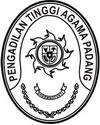 Nomor	: 2834/KPTA.W3-A/PL1.2.3/X/2023       	                                  24 Oktober 2023Lampiran	: 1 (satu) berkasPerihal	: Permohonan Penjualan BMNKepada Yth. Badan Urusan Administrasi Mahkamah Agung RICq. Kepala Biro PerlengkapanMahkamah Agung RIDi-     Tempat      Assalamu’alaikum, Wr. Wb.	Dalam rangka pelaksanaan ketentuan Peraturan Pemerintah Nomor 28 Tahun 2020 tentang Perubahan Atas Peraturan Pemerintah Nomor 27 Tahun 2014 tentang Pengelolaan Barang Milik Negara/Daerah dan menindaklanjuti surat Ketua Pengadilan Agama Lubuk Sikaping nomor 2306/KPA.W3-A13/PL.05/X/2023 tanggal 18 Oktober 2023 perihal Permohonan Pengajuan Izin Penjualan Barang Milik Negara Pada Satker Pengadilan Agama Lubuk Sikaping, dengan ini kami mengajukan permohonan penjualan BMN pada Pengadilan Agama Lubuk Sikaping. Sebagai bahan pertimbangan terlampir dikirimkan :Softcopy SK Panitia Penghapusan Barang Milik Negara;Softcopy Surat Pernyataan Tanggung Jawab Atas Harga Taksiran;Softcopy Daftar Penghentian Penggunaan BMN dari Aplikasi Sakti;Softcopy Daftar BMN yang akan dihapus;Softcopy SK Penetapan Status Penggunaan atas Barang yang diusulkan untuk penghapusanSoftcopy Foto Barang yang akan dihapuskan;            Demikian kami sampaikan, atas perhatian dan kerjasamanya   diucapkan terima kasih.						Wassalam,Wakil Ketua, 	RoslianiTembusan :Ketua Pengadilan Agama Lubuk SikapingMAHKAMAH AGUNG REPUBLIK INDONESIADIREKTORAT JENDERAL BADAN PERADILAN AGAMAPENGADILAN TINGGI AGAMA PADANGJl. By Pass Km 24 Anak Air, Batipuh Panjang, Koto TangahTelp.(0751) 7054806 fax (0751) 40537 Website: www.pta-padang.go.id Email: admin@pta-padang.go.id PADANG 25171